Экспертное заключениена  образовательную программу дополнительного образования детей«Мир цветов» (декоративно-прикладное творчество), представленную на экспертизу педагогом дополнительного образования муниципального автономного учреждения дополнительного образования Белоярского района «Дворец детского (юношеского) творчества г. Белоярский»  Сергеевой Екатериной Александровной	Актуальность программы, написанной педагогом дополнительного образования достаточно простым языком, не вызывает сомнения, так как направлена на реализацию социального заказа системе дополнительного образования, призванной расширить пространство творчества и самореализации личности воспитанника. Данная программа обращена к учащимся начальной школы и опирается на естественный интерес ребенка к творчеству и самореализации в разнообразных, в том числе необычных формах. Несмотря на достаточно расплывчатую формулировку цели: «приобретение первоначального опыта практической преобразовательной деятельности на основе овладения технологическими знаниями, технико-технологическими умениями и проектной деятельностью», программа имеет несомненную новизну, которую подчеркивает и автор: «впервые систематизированы из различных источников техники изготовления цветов, это и аппликация, и квиллинг,  и оригами, и изготовление объемных цветов. При изготовлении цветов используются такие материалы как бумага и картон (1 и 2 год обучения), ткань, проволока, фольга, природный, бросовый материал и др.(3 и 4 год обучения)». 	Цель программы носит комплексный характер, а результаты могут быть достигнуты в логике представленных форм и методов работы. Безусловным достоинством программы является обоснованность не только продолжительности ее реализации (4 года), но и возраста воспитанников (7-10 лет). Результаты программы сформулированы согласно требованиям ФГОС, диагностичны, формы и методы достижения поставленных целей не противоречивы и позволяют убедиться в достижимости поставленной цели.	Вариативность содержания программы, возможность выбора и построения индивидуальной образовательной траектории тем более делают ее привлекательной для широкого круга воспитанников.	В программе представлено в краткой форме методическое обеспечение, в частности перечень расходных материалов, оборудования, но очень кратко даны методические рекомендации по проведению занятий. Указано, что при реализации программы используются интернет-ресурсы, но в перечне литературы, тоже требующем обновления они не указаны. Данные аспекты затрудняют диссеминацию безусловно интересной и нужной программы.	В  целом,  представленная программа, отвечает как интересам развития личности воспитанника, так и интересам развития общества в целом, заинтересованного в его разностороннем развитии, творческой самореализации и формировании навыков самостоятельной творческой деятельности. Это позволяет сделать вывод о том, что образовательная программа дополнительного образования детей «Мир цветов» (декоративно-прикладное творчество), представленная на экспертизу педагогом дополнительного образования муниципального автономного учреждения дополнительного образования Белоярского района «Дворец детского (юношеского) творчества г. Белоярский»  Сергеевой Екатериной Александровной соответствует предъявляемым требованиям и может быть рекомендована к реализации.Эксперт,Зав. кафедрой педагогикиГБОУ ВПО «Сургутский государственный университет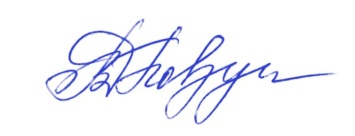 ХМАО-Югры», доктор педагогических наук, профессор                                       В.Д.Повзун 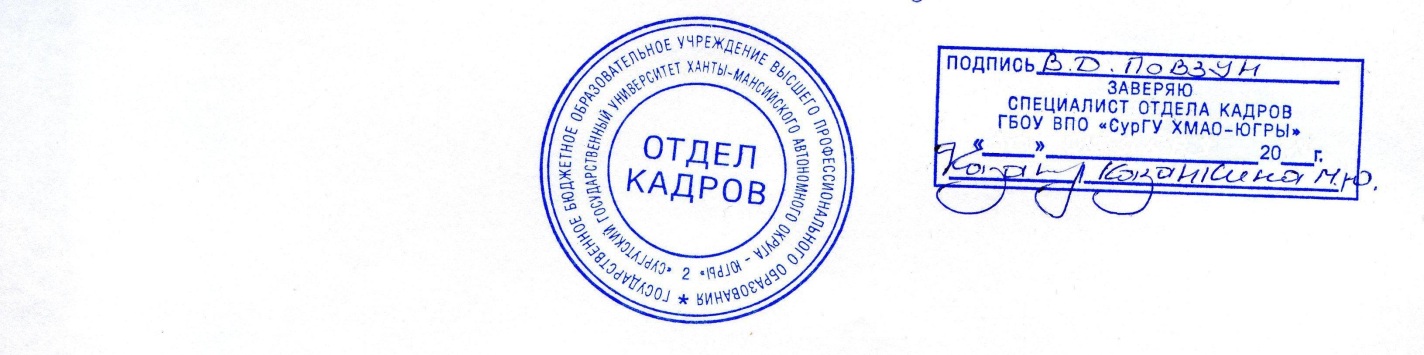 